.Step, hold, walk 2x, out-out, in-cross, ½ turn L- Restart on wall 9 facing then 6 o‘clock -Step touch 2x, jazz box cross with ¼ turn RStep, hip shake, coaster step, step, ½ turn L, coaster stepKick-cross-touch 2x, ½ turn R with 4 stepsHave fun !!!Contact: dancingmadita@gmail.comLook at You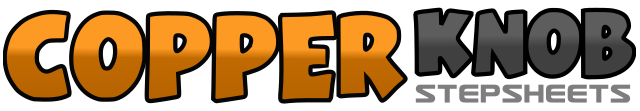 .......Count:32Wall:4Level:Newcomer / Novice.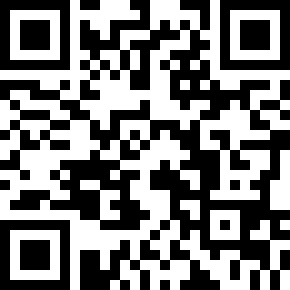 Choreographer:Madita Ahlborn - June 2019Madita Ahlborn - June 2019Madita Ahlborn - June 2019Madita Ahlborn - June 2019Madita Ahlborn - June 2019.Music:Look At You - Seth EnnisLook At You - Seth EnnisLook At You - Seth EnnisLook At You - Seth EnnisLook At You - Seth Ennis........1-2Step R forward (1), hold (2) – as styling option pull L foot slowly towards right,3,4L walk (3), R walk (4),&5Step L slighty out (&), step R slightly out (5),&,6step L back to center (&), Step R foot over L (6),7-8½ turn L (7,8) – weight is on L1-2Step R forward (1), touch L toe to L side (2),3-4step L forward (3), touch R toe to R side (4),5-6cross R foot over L (5), ¼ turn R step L back (6),7-8R step to R (7), cross L foot over R (8)1&2Step R to R while starting shaking hips (R, L R) ( 1&2) – weight ends on R3&4step L back ( 3), step R next to L (&), step L forward (4)5-6R step forward (5), ½ turn L – weight stays on R (6),7&8L step back (7), step R next to L (&), step L forward (8)1&2Kick R forward (1), step R slilghtly across L (&), touch L toe to L side (2),3&4Kick L forward (3), step L slightly across R (&), touch R toe to R side (4)5-6Cross R foot over L (5), ¼ turn R and step L back (6),7-8¼ turn R and step R forward (7), step L forward (8)